CITIZEN SERVICE OPPORTUNITY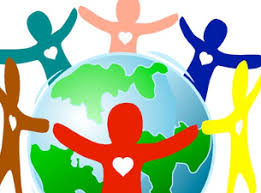 Active citizenship is the cornerstone of democracy in America, and as a citizen it is your responsibility to seek opportunities that will allow you to serve and improve your school/community/world.  This is your opportunity!  Your Tasks:PREPARATION  - Identify, research and seek to solve a sustainability problem in your school/community/world.  Complete and submit the Citizen Service Opportunity Preparation Template  You must get it approved before you can begin service. Due:	November 15________________________________ACTION - DO IT!  Complete your 4 hours of unpaid community service.        Document evidence of your service experience throughout the process - digitally document before, during and after.  (digital pictures, video, vlog, interviews, …)Due:	January 17__________________________________EVALUATION -  Complete the  Four Square Citizen Service Reflection ToolDue: January 31, 2020_____________________CELEBRATION - Inform the communityCriteriaConsultantPractitionerNovice1. PreparationPlan shows an impressive level of depth and is presented on or before due date.  Plan summary, Sustainability focus, and estimated effect of actions is clearly identified and explained.  Plan is adequate and is presented on or before due date.  Plan summary, Sustainability focus, and estimated effect of actions is clearly identified and explained.  Plan overlooks critical details and is not presented on or before due date.  Plan summary, Sustainability focus, and estimated effect of actions is unclear.  2. ActionDigital Documentation represents a variety of perspectives and provides a thorough presentation of all facets of the project (before, during and after).Digital Documentation represents one perspective and provides for an adequate presentation of all facets of the project (before, during and after).Digital Documentation provides an incomplete presentation of all facets of the project.3. EvaluationReflection provides a comprehensive analysis of his or her personal experiences throughout the entire process.  Effectiveness of this experience is clearly explained and supported.Reflection provides an adequate analysis of his or her personal experiences throughout the process.  Effectiveness of this experience is presented.Reflection provides a limited analysis of his or her personal experiences throughout a portion of the process.   Effectiveness of this experience is incomplete.